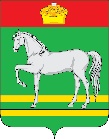 РОССИЙСКАЯ ФЕДЕРАЦИЯ
ИРКУТСКАЯ ОБЛАСТЬ
КУЙТУНСКИЙ РАЙОНАДМИНИСТРАЦИЯ
КУЙТУНСКОГО ГОРОДСКОГО ПОСЕЛЕНИЯПОСТАНОВЛЕНИЕ11 августа 2022 год              р. п. Куйтун                                                         № 432-пО внесении изменений и дополнений в Положение о комиссии по определению поставщиков (подрядчиков, исполнителей) для обеспечения нужд администрации Куйтунского городского поселения, утвержденноепостановлением администрации Куйтунского городского поселенияот 30 декабря 2021 года № 672-пВ соответствии с Федеральным законом от 11.06.2022 года № 160-ФЗ «О внесении изменений в статью 3 Федерального закона «О закупках товаров, работ, услуг отдельными видами юридических лиц», руководствуясь Уставом Куйтунского муниципального образования, администрация Куйтунского городского поселения ПОСТАНОВЛЯЕТ:
Внести в Положение о комиссии по определению поставщиков (подрядчиков, исполнителей) для обеспечения нужд администрации Куйтунского городского поселения, утвержденное постановлением администрации Куйтунского городского поселения от 30 декабря 2021 года № 672-п «Об утверждении Положения о комиссии по определению поставщиков (подрядчиков, исполнителей) для обеспечения нужд администрации Куйтунского городского поселения» следующие изменения и дополнения:Пункт 4.5.  Положения изложить в следующей редакции:«4.5. Членами Комиссии по закупкам не могут быть:1) физические лица, которые были привлечены в качестве экспертов к проведению экспертной оценки извещения об осуществлении закупки, документации о закупке (в случае, если Федеральным законом о контрактной системе предусмотрена документация о закупке), заявок на участие в конкурсе;2) физические лица, имеющие личную заинтересованность в результатах определения поставщика (подрядчика, исполнителя), в том числе физические лица, подавшие заявки на участие в определении поставщика (подрядчика, исполнителя), либо состоящие в трудовых отношениях с организациями или физическими лицами, подавшими данные заявки, либо являющиеся управляющими организаций, подавших заявки на участие в определении поставщика (подрядчика, исполнителя). Понятие "личная заинтересованность" используется в значении, указанном в Федеральном законе от 25 декабря 2008 года N 273-ФЗ "О противодействии коррупции";3) физические лица, являющиеся участниками (акционерами) организаций, подавших заявки на участие в закупке, членами их органов управления, кредиторами участников закупки;4) должностные лица органов контроля, указанных в части 1 статьи 99 Федерального закона о контрактной системе, непосредственно осуществляющие контроль в сфере закупок.Член комиссии обязан незамедлительно сообщить заказчику, принявшему решение о создании комиссии, о возникновении обстоятельств, предусмотренных подпунктами 1, 2, 3, 4 пункта 4.5. настоящего Положения. В случае выявления в составе комиссии физических лиц, указанных в подпунктах 1, 2, 3, 4 пункта 4.5. настоящего Положения заказчик, принявший решение о создании комиссии, обязан незамедлительно заменить их другими физическими лицами, соответствующими требованиям, предусмотренным положениями подпунктов 1, 2, 3, 4 пункта 4.5. настоящего Положения.»1.2 Пункт 6.2. Положения:дополнить новым абзацем шестым следующего содержания: «при осуществлении закупок принимать меры по предотвращению и урегулированию конфликта интересов в соответствии с Федеральным законом от 25 декабря 2008 года N 273-ФЗ "О противодействии коррупции", в том числе с учетом информации, предоставленной заказчику в соответствии с частью 23 статьи 34 Федерального закона о контрактной системе.»абзац шестой считать абзацем седьмым.2. Контроль за исполнением настоящего постановления возложить на заместителя главы администрации Куйтунского городского поселения Дегтярёва А.В. 3. Опубликовать настоящее постановление в «Муниципальном Вестнике» и разместить на официальном сайте администрации Куйтунского городского поселения в информационно-телекоммуникационной сети «Интернет».Глава Куйтунского городского поселения                     				Л.И.Яковлева